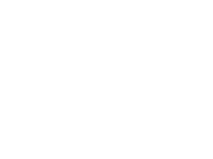 Adresse du site de VERIT compétentAdresse du site de VERIT compétentRésiliation du contrat de bail pour l’appartement de X pièces, rue Exemple 9, 1000 ExemplevilleMadame, Monsieur,Par la présente, je vous annonce que je résilie le contrat de bail pour l’objet/les objets suivant-s au jj.mm.aaaa:Objet: appartement de X pièces, rez-de-chaussée droite	Immeuble: rue Exemple 9, 1000 ExemplevilleObjet: garage/place de stationnement	                     	Immeuble:Meilleures salutations(signature de tous les locataires principaux)Résiliation du contrat de bail pour l’appartement de X pièces, rue Exemple 9, 1000 ExemplevilleMadame, Monsieur,Par la présente, je vous annonce que je résilie le contrat de bail pour l’objet/les objets suivant-s au jj.mm.aaaa:Objet: appartement de X pièces, rez-de-chaussée droite	Immeuble: rue Exemple 9, 1000 ExemplevilleObjet: garage/place de stationnement	                     	Immeuble:Meilleures salutations(signature de tous les locataires principaux)Résiliation du contrat de bail pour l’appartement de X pièces, rue Exemple 9, 1000 ExemplevilleMadame, Monsieur,Par la présente, je vous annonce que je résilie le contrat de bail pour l’objet/les objets suivant-s au jj.mm.aaaa:Objet: appartement de X pièces, rez-de-chaussée droite	Immeuble: rue Exemple 9, 1000 ExemplevilleObjet: garage/place de stationnement	                     	Immeuble:Meilleures salutations(signature de tous les locataires principaux)